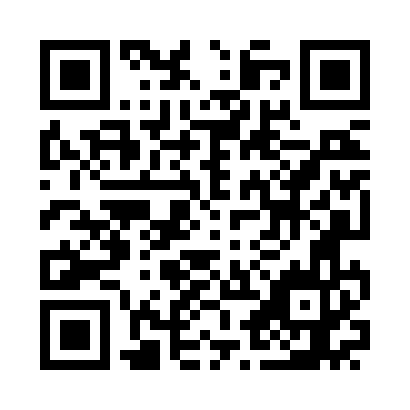 Prayer times for Alcamo, ItalyWed 1 May 2024 - Fri 31 May 2024High Latitude Method: Angle Based RulePrayer Calculation Method: Muslim World LeagueAsar Calculation Method: HanafiPrayer times provided by https://www.salahtimes.comDateDayFajrSunriseDhuhrAsrMaghribIsha1Wed4:326:121:055:587:599:332Thu4:316:111:055:598:009:343Fri4:296:091:055:598:019:354Sat4:286:081:056:008:029:365Sun4:266:071:056:008:039:386Mon4:256:061:056:018:049:397Tue4:236:051:056:018:059:408Wed4:226:041:056:028:069:429Thu4:206:031:056:028:079:4310Fri4:196:021:056:038:089:4411Sat4:176:011:056:038:089:4612Sun4:166:001:056:038:099:4713Mon4:155:591:056:048:109:4814Tue4:135:581:056:048:119:4915Wed4:125:581:056:058:129:5116Thu4:115:571:056:058:139:5217Fri4:105:561:056:068:149:5318Sat4:085:551:056:068:159:5419Sun4:075:541:056:078:159:5620Mon4:065:541:056:078:169:5721Tue4:055:531:056:088:179:5822Wed4:045:521:056:088:189:5923Thu4:035:521:056:098:1910:0024Fri4:025:511:056:098:1910:0225Sat4:015:501:056:108:2010:0326Sun4:005:501:056:108:2110:0427Mon3:595:491:056:108:2210:0528Tue3:585:491:066:118:2210:0629Wed3:575:481:066:118:2310:0730Thu3:565:481:066:128:2410:0831Fri3:565:481:066:128:2510:09